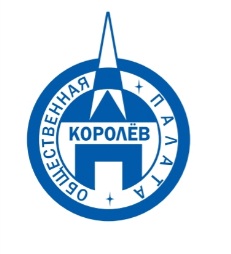 Общественная палата
    г.о. Королёв МО                ул.Калинина, д.12/6Акт
осмотра санитарного содержания контейнерной площадки (КП) 
согласно новому экологическому стандартуМосковская обл. «16» октября 2019 г.г.о.Королев, мкр. Юбилейный, ул. Пушкинская,  д.9а .________________________________                                                            (адрес КП)Комиссия в составе:  Кошкиной Любови Владимировны, -  председателя комиссии,                      Сильянова Тамара Александровна  – член комиссии,Пустохин Алексей Александрович – консультант-эксперт комиссии.По КП г.о.Королев, мкр. Юбилейный, ул. Пушкинская, д.9а:Результаты осмотра состояния КП комиссией:	Прочее /примечания/выводы: На территории КП стоит бункер для КГМ. Бункер переполнен полиэтиленовыми пакетами с бытовыми отходами. У бункера  на площадке скопление крупногабаритного мусора, виде элементов мягкой мебели.Синий сетчатый контейнер стоит на территории КП с нарушениями (не под водонепроницаемой крышей). КП не соответствует нормам действующего законодательства. Есть ограждение с трёх сторон и твёрдое асфальтированное покрытие, на котором стоит бункер. При этом на этой открытой площадке находится синий сетчатый контейнер, который должен стоять на КП под водонепроницаемой крышей.Имеются замечания: на КП у бункера имеется крупногабаритный мусор в виде элементов мягкой мебели. По результатам проверки составлен Акт.Приложение: фотоматериал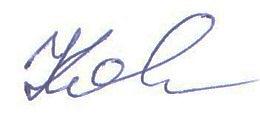 Подписи: Кошкина Л.В.  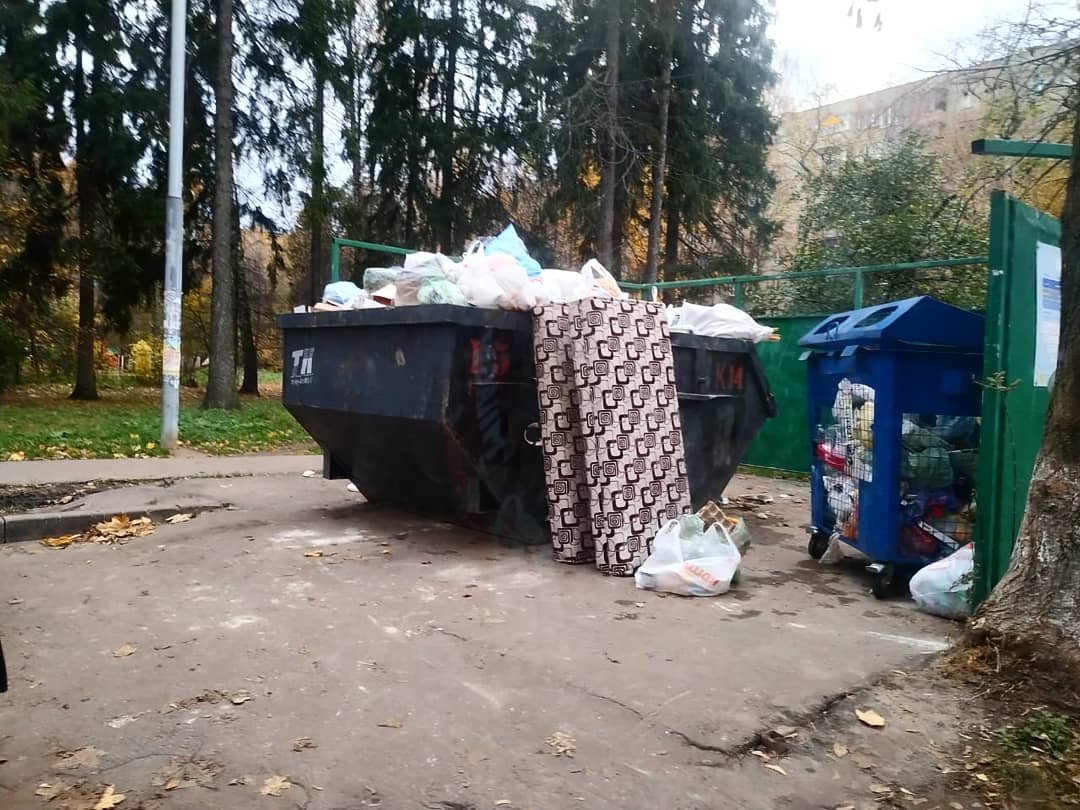 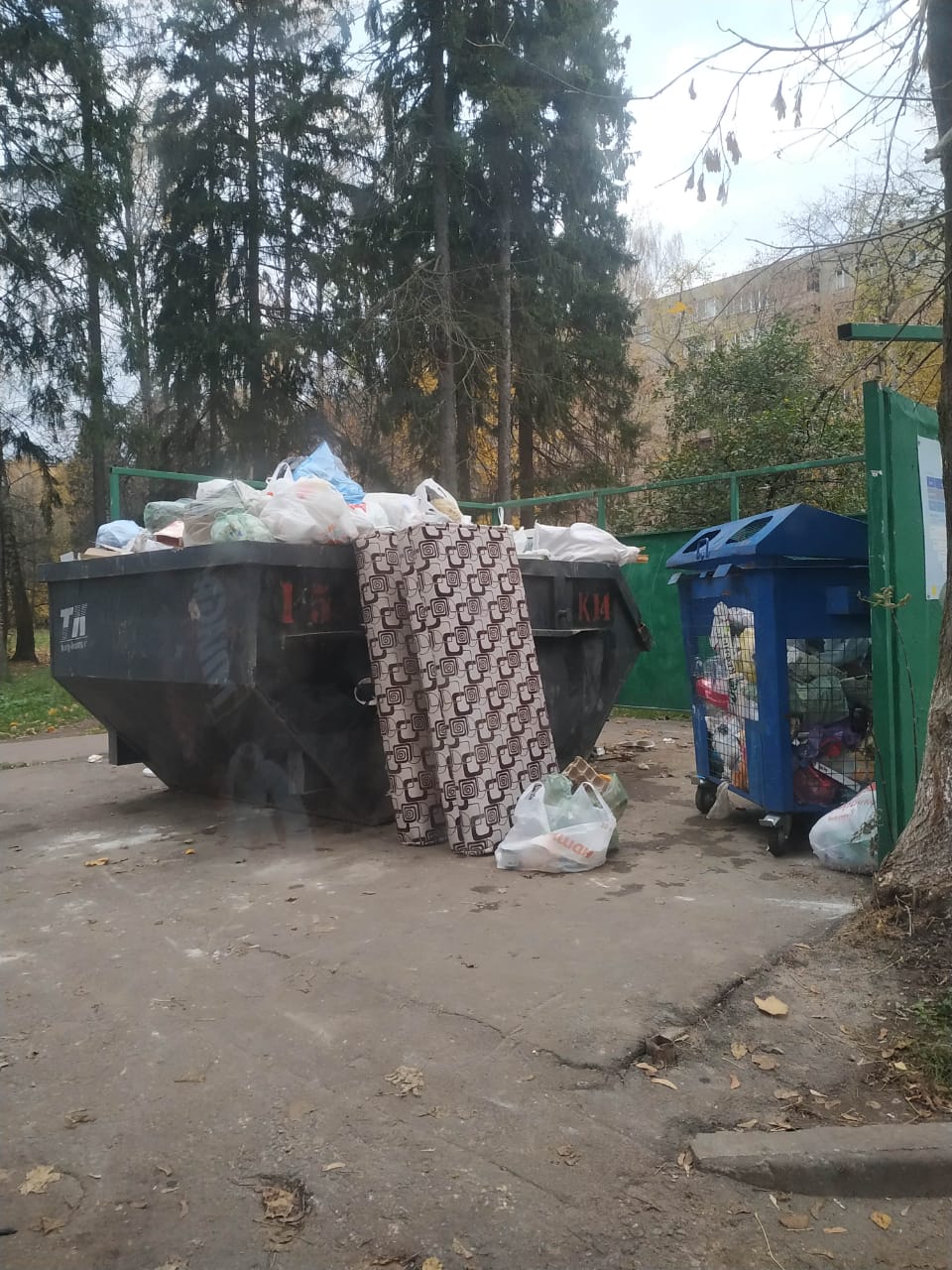 №Критерии оценки контейнерной площадкиБез нарушенийНарушения1Наполнение баков+2Санитарное состояние+3Ограждение с крышей (серые баки под крышей) +4Твёрдое покрытие площадки+5Наличие серых/синих контейнеров (количество)	-/16Наличие контейнера под РСО (синяя сетка)17График вывоза и контактный телефон+8Информирование (наклейки на баках как сортировать)+9Наличие крупногабаритного мусора+